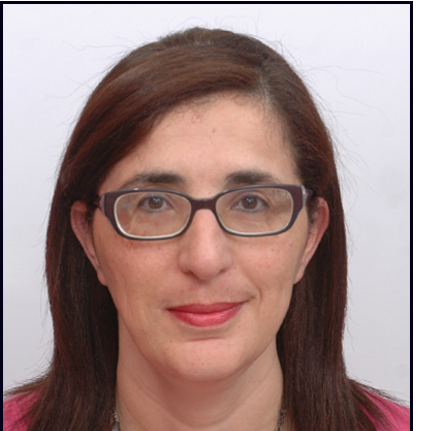 Dr HADDADAOU ATIKAMaitre de conférences classe ‘’B’’Faculté des sciences Département de physiqueLaboratoire de Physique et Chimie Quenatique (LPCQ) Université de mouloud Mammeri Tizi-OuzouCélebataireTel : (06) 76 38 95 67                                         Curriculum VitaeAtika_haddadou@yahoo.frFORMATIONS ET DIPLOMES21/11-2011	Diplôme de  Doctorat en physique, Option Physique théorique, UniversitéMouloud- 	Mammeri, Tizi-Ouzou, Algérie, sous la direction F.Menas, Co-directeur C.Dal 	Cappello, 	Metz, France28/06/2006	Diplôme du Magistère, « Sur  des Ondes dans un Milieu Plasma » 	option physique théorique de  et des hautes énergies à  L’USTHB, Alger2002-2003     Année théorique  en post-graduation, Option : physique de  et des Hautes Energies 	USTHB, AlgerActivitEs  Scientifiques et pedagogiquesPublications : F.Menas , C.Dal, Cappello, A.Haddadou, Double ionisation de l'hélium par les électrons et les     positrons:utilisation de la seconde approximation de Born. Novembre 2012 Journal of Physics Conference Series 388 (4): 2038- DOI: 10.1088 / 1742-6596 / 388/4/042038 https://www.researchgate.net/publication/258667943_Double_ionization_of_helium_by_electrons_and_positrons_Use_of_the_second_Born_approximation2) C. Dal Cappello, A.Haddadou, F. Menas et A C Roy ; J. Phys. B : At. Mol.Opt. Phys. 44 	(2011)            015204 (14pp).(facteur d’impact : 1.91) 3) A.Haddadou, C Dal Cappello, F.Menas,  Publication Nationale dans la Revue Algérienne de la Physique              RAP N 04 (2010)   43-46.4) A.Haddadou and R. Annou, A New mechanism for EM waves generation as a response to earthquakes.              Department of theoretical physics Faculty of physics- USTHB (Algiers) ALGERia,              http://arxiv.org/abs/physics/0510078Conférence invitéeParticipation au 10éme Congré National de la physique et ses application CNPA’2011 .à Mostaganem pour une communication Orale.Participation au 9éme Congrès National de  et de ses Applications CNPA’2010 du 24-26 Octobre à Ouargla (Algérie). Pour une communication Orale, intitulée « Application de 	la seconde Approximation de Born pour  ionisation de L’atome d’hydrogène par impact d’électrons et de positrons ». A.Haddadou, F. Menas, C.Dal Cappello.9mesJournées Scientifiques et Pédagogiques (JSP9) 20-21 Avril 2005, à l’ USTHB, communication orale sous le thème  « l’ionosphère », A. Haddadou, R. Annou, Alger.Communications avec posterECAMP10 3-9  juillet 2010, Salamanca, Espagne, F.Menas, A.Haddadou ,C.Dal Cappello, « On the second Born approximation for the ionization of atomic hydrogen by electrons ».8éme Congrès National de  et de ses Applications CNPA’2008 du 24-26 Novembre à Béjaia (Algérie) : «Etude 	de  de Born pour Les Collision d’Atomes et de Molécules par Impact Electronique ». A.Haddadou , C. Dal Cappello, F. Menas. Participation à des réunions scientifiques et AdministratifsJuillet 2019 : Membre du  jury pour la soutenance des étudiant en Instrumentation Génie Bimédicale Licence  Pôle Tamda  Départemnt de sciences et Technologie Appliquées  de l’université Mouloud Mammeri de Tizi-ouzou.Janvier 2019 : Membre permanent des comités des œuvres  sociales (C.O.S) de l’université de Mouloud Mammeri.Juin 2019 : Membre des jury pour le recrutement des Maitres assistants en physique pour la faculté des sciences département physique de l’université de Tizi-Ouzou.Mars/avril 2017 : Membre du comité d’organisation du 2er congrée de physique et chimie quantique CPCQ 2017 de  l’université de Tizi-Ouzou31 mars -2avril  2015 : Membre du comité d’organisation du 1er congrée de physique et chimie quantique CPCQ 2015 de  l’université de Tizi-Ouzou.2014-2015 Membre  représentatif des maitres de conférences classe « B » de  la commission paritaire.2011-2015 Membre fondateur du Congré national de la Physique et ses Application CNPA , USTHB , Alger.Experience Professionnelle2019-2020     Enseignante Maître de Conférences classes « B » ;   Master 1 Instrumentation Génie                       Biomédicale (IBM)  Cours (Technologie des Biomatériau  pour  prothèses)  et Cours et TD (                       Rayonnement Non-ionisants )  , TP Radioprotection, TP Matériaux aux Département Sciences                       et Technologie Appliquée Tamda II , Université Mouloud Mammeri de Tizi-Ouzou2018-2019     Enseignante Maître de Conférences classes « B » ;   Master 1 Instrumentation Génie                       Biomédicale (IBM)  Cours (Technologie des Biomatériau  et prothèses)  et Cours et TD (                       Rayonnement Non-ionisants )  , TP Radioprotection, TP Matériaux aux Département Sciences                       et Technologie Appliquée Tamda II , Université Mouloud Mammeri de Tizi-Ouzou2017-2018     Enseignante Maitre de conférences classe « B » ,  1er année Mathématiques Informatique ,                       Cours, TD (Mécanique et Electricité) aux département Mathématique informatique Pôle                       Tamda II.2016-2017     Enseignante Maitre de conférences classe « B » ,  1er année LMD, Cours, TD et TP (                         Mécanique et Electricité),Faculté des sciences  Département Physique UMMTO 2015-2016       Enseignante Maitre de conférences classe « B »  1er année LMD, Cours, TD et TP (                         Mécanique et Electricité), Faculté des sciences  Département Physique UMMTO.2014-2015       Enseignante Maitre de conférences classe « B »  1er année LMD, cours ,TD et TP (                              Mécanique et Electricité), Faculté des sciences  Département Physique UMMTO.2013-2014       Enseignante Maitre de conférences classe « B »  1er année LMD, Cours et TD, Faculté des                         Sciences  Département Physique UMMTO.2012-2013       Enseignante Maitre de conférences classe « B »  1er année LMD, TD et TP, Faculté des                         Sciences  Département Physique UMMTO .2011-2012      Enseignante Maitre de conférences classe « B »  1er année LMD, TD et TP, Faculté des                         Sciences  Département Physique UMMTO2009-2011	Enseignante Maître Assistante classe  « B » puis classe «A » de physique  à l’université 	Mouloud- Mammeri 	(UMMTO) Tizi-Ouzou.2006-2009	Enseignante vacataire de physique pour les 1er Année LMD  à l’université Mouloud- 	Mammeri (UMMTO) Tizi-Ouzou.(TD vibration et ondes a hamlate, TP et TD mécanique et                          Electricité à oued –aissi puis a Bastos)2004-2005	Enseignante vacataire de physique pour les 1er Année TCBIO (Tronc Commun Biologie) à 	l’université de l’USTHB (Alger).(mécanique des fluides et Optique- géométriques)2003-2004	Enseignante vacataire de physique pour  les 2eme Année TCT à l’université de Mouloud- 	Mammeri (UMMTO) Tizi-Ouzou.2001-2003	Enseignante de module de physique au lycée  dans le cadre de pré - emploi à Tizi-Ouzou.2019-2020      Encadrement des étudiants en Master 2 Instrumentation Biomédicale  (IBM) sous les thèmes suivant :-  Réalisation d’une prothèse Tibial dernière Génération  à l’ONAPH de Tizi-Ouzou -Conception d’un détecteur des Ultraviolets –Rayonnements Non-ionisants.2019-2020      Co-Encadrement : Master 2 Instrumentation Biomédicale  (IBM) sous le thème suivant :-  Réalisation d’une prothèse Fémoral   dernière Génération  à l’ONAPH de Tizi-Ouzou 2019-2020      Co-Encadrement Pour étudiants Master 2  en instrumentation Industriels  sous le thème :LANGUES, OUTILS ET CENTRES D’INTERETSFrançais	Courant		Arabe : Courant		Anglais : Lu, parlé, écritInformatique	 Programmation Fortran 77, Matlab, Ardouino, Linux, Word XP, Excel XP, Windows XP, Power Point Loisirs	Athlétisme. Lecture. NatationEncadrement et Co-encadrement 